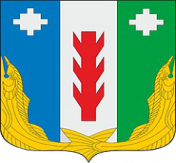 СОБРАНИЕ ДЕПУТАТОВ ПОРЕЦКОГО МУНИЦИПАЛЬНОГО ОКРУГАЧУВАШСКОЙ РЕСПУБЛИКИРЕШЕНИЕСобрания депутатов первого созываот 20 декабря 2022 года № С- 08/15с. ПорецкоеОб утверждении реестра должностей муниципальной службы в Порецком муниципальном округе Чувашской РеспубликиРуководствуясь Законом Чувашской Республики от 05.10.2007 г. № 62 «О муниципальной службе в Чувашской Республике», Собрание депутатов Порецкого муниципального округа Чувашской Республики р е ш и л о:1. Утвердить прилагаемый Реестр должностей муниципальной службы в Порецком муниципальном округе Чувашской Республики.2. Настоящее решение вступает в силу со дня его официального опубликования в издании «Вестник Поречья» и подлежит размещению на официальном сайте Порецкого района в сети «Интернет».Председатель Собрания депутатов Порецкого муниципального округа                                                                   Л.Г.ВасильевГлава Порецкого муниципального округа                                                          Е.В.ЛебедевПриложение к решению Собрания депутатов Порецкого муниципального округа Чувашской Республики от  20 декабря 2022 №С-08/15РЕЕСТРДОЛЖНОСТЕЙ МУНИЦИПАЛЬНОЙ СЛУЖБЫВ ПОРЕЦКОМ МУНИЦИПАЛЬНОМ ОКРУГЕ ЧУВАШСКОЙ РЕСПУБЛИКИ <*>--------------------------------<*> В соответствии с Законом Чувашской Республики от 05.10.2007 № 62 «О муниципальной службе в Чувашской Республике» допускается двойное наименование должности муниципальной службы в Чувашской Республике в том случае, если:заместитель руководителя является руководителем иного органа местного самоуправления или руководителем структурного подразделения либо лицо, замещающее эту должность, является главным бухгалтером или его заместителем;управляющий делами является руководителем иного структурного подразделения.<**> Первая цифра регистрационного номера (кода) обозначает порядковый номер раздела, вторая - должности, подразделенные по функциональным признакам (руководители - 1, специалисты - 2, обеспечивающие специалисты - 3), третья - группу должностей муниципальной службы (высшая - 1, главная - 2, ведущая - 3, старшая - 4, младшая - 5), четвертая и пятая - порядковый номер должности в группе должностей муниципальной службы.Наименование должностиРегистрационный номер (код)12Раздел I. Перечень должностей в администрации Порецкого муниципального округаРаздел I. Перечень должностей в администрации Порецкого муниципального округа1. Должности руководителей1. Должности руководителейВысшая группа должностейВысшая группа должностейГлава администрации Порецкого муниципального округа 1-1-1-01 <**>Первый заместитель главы администрации Порецкого муниципального округа 1-1-1-05Главная группа должностейГлавная группа должностейЗаместитель главы администрации Порецкого муниципального округа1-1-2-01Управляющий делами администрации Порецкого муниципального округа1-1-2-02Ведущая группа должностейВедущая группа должностейНачальник управления администрации Порецкого муниципального округа 1-1-3-01Начальник территориального отдела администрации Порецкого муниципального округа1-1-3-01.1Начальник отдела администрации Порецкого муниципального округа1-1-3-022. Должности специалистов2. Должности специалистовВедущая группа должностейВедущая группа должностейСоветник главы администрации Порецкого муниципального округа по работе с молодежью1-2-3-01.1Заместитель начальника отдела администрации Порецкого муниципального округа1-2-3-02Старшая группа должностейСтаршая группа должностейЗаведующий сектором1-2-4-01Главный специалист-эксперт1-2-4-02Младшая группа должностейМладшая группа должностейВедущий специалист-эксперт1-2-5-01Специалист-эксперт1-2-5-02